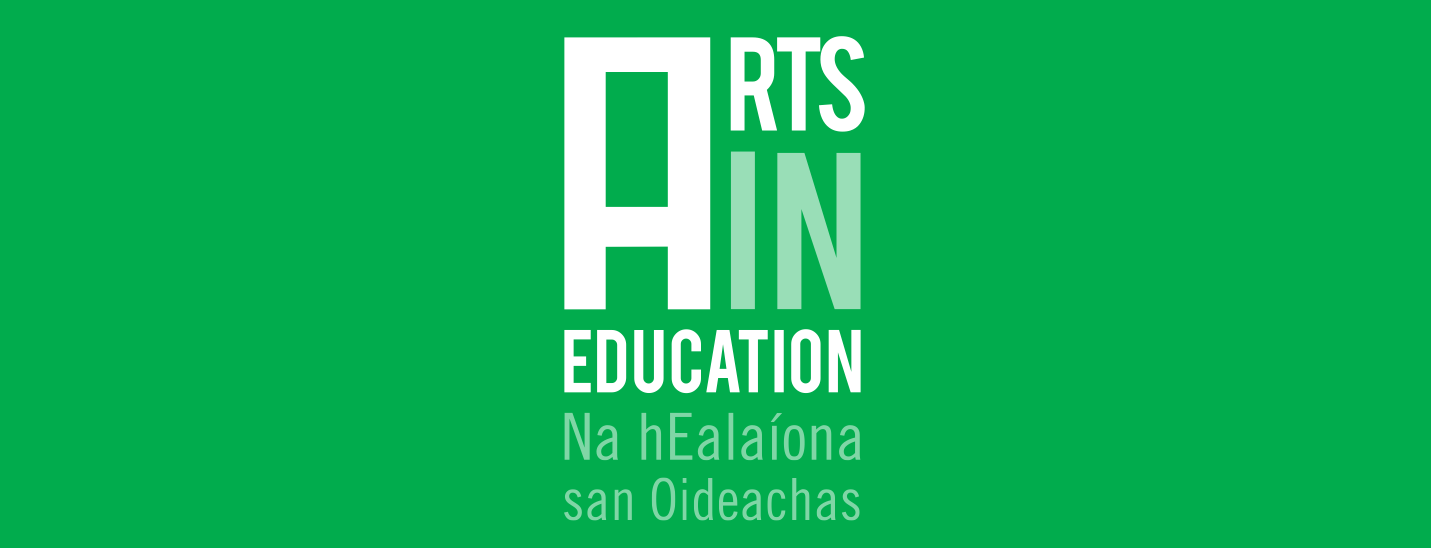 Arts in Education National DaySaturday 6th May 2017Workshop/ Presentation Proposal submissionDeadline: Tuesday 31st January 2017Criteria for selection of proposals:The Arts in Education Portal Editorial Committee welcomes submissions of proposals for workshops and presentations that represent quality practice and thinking within the field of arts in education.We are looking for proposals that represent:Dynamic approaches, New ways of working, Work that represents a commitment to excellence, Provocations,Strong aesthetic and/or educational outcomes,We also encourage submissions of presentations/ workshops that include children’s voices. Our selection of proposals will also be informed by a desire for:Good geographic national spread,A range of art forms,Early years, primary and post-primary representation,Equal representation of both arts and education sectors,A balance of practical and theoretical approaches,Terms & Conditions: Presenters must have full ownership or consent for any images or material used in presentations & workshops.Presenters who are freelance will receive a fee of €150 plus a contribution towards travel expenses to a maximum of €50.Presenters from outside of County Dublin will receive a contribution towards travel expenses where required to a maximum of €50.In scheduling the day, the Arts in Education Portal Editorial Committee will endeavour to accommodate presenters according to their preferences for time slots, however this cannot be guaranteed. Proposals will be reviewed by the Portal Editorial Committee and decisions communicated as soon as possible after the submission date.Subsequent to proposals being accepted, presenters will be required to provide further information for marketing and publicity purposes.Please send your proposals to editor@artsineducation.ie by 31st January 2017Your name:Occupation or capacity in which you will be presenting:Name of organisation (if applicable):Please state if you are freelance & are eligible for the presenters fee:Title of proposal:Is this a practical workshop or presentation?Please outline your proposal in no more than 200 words. Who is the audience for your proposed workshop/ presentation? Please outline the relevance to the arts in education sector. (150 words)Is there a maximum audience capacity for your workshop / presentation?Do you consent to your workshop/ presentation being documented by the Arts in Education Portal through photography and/or video?Do you have a preference for time of day in terms of presentation?If children/ young people are a part of your presentation/ workshop please tell us in what way, and how many will be involved.